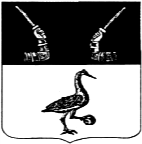 Администрация муниципального образованияПриозерский муниципальный район Ленинградской областиП О С Т А Н О В Л Е Н И Еот    2021 года   №   _____В соответствии с пунктом 13 статьи 155 и статьей 156 Жилищного кодекса Российской Федерации, соглашением № 12 от 14.01.2021 между администрацией муниципального образования Приозерский муниципальный район и администрацией  муниципального образования Сосновское сельское поселение  о передаче полномочий по установлению платы за жилое помещение  для населения, решениями собраний собственников жилых помещений многоквартирных домов муниципального образования  Сосновское сельское поселение, Уставом  муниципального образования Приозерский муниципальный район Ленинградской области, администрация муниципального образования Приозерский муниципальный район Ленинградской области ПОСТАНОВЛЯЕТ:1. Установить размер платы за содержание жилого помещения для нанимателей жилых помещений по договорам социального найма и по договорам найма жилых помещений муниципального жилого фонда, расположенного на территории муниципального образования Сосновское сельское поселение  (Приложение).2.  Настоящее постановление подлежит опубликованию на официальном сайте администрации муниципального образования Приозерский муниципальный район Ленинградской области в сети Интернет.3. Настоящее постановление вступает в силу с момента опубликования и распространяется на правоотношения возникшие с 01.08.2021.4. Контроль за исполнением настоящего постановления возложить на заместителя главы администрации по жилищно-коммунальному хозяйству. Глава   администрации                                                                                               А.Н. Соклаков Согласовано.Стецюк В.В.Петрюк О.Г.Аристова О.ГМихалева И.Н.Разослано: дело - 1, ОКХ - 1, КФ - 1, поселения - 1, УО - 1,  ТУ ЕИРЦ - 1, ОИТ – 1 (в эл.виде), юр.отдел – 1, районная библиотека - 1Приложениек постановлению администрации муниципального образования Приозерский муниципальный район Ленинградской областиот_________ 2021 года № ___Размер платыза содержание жилого помещения для нанимателей жилых помещений по договорам социального найма и договорам найма жилых помещений муниципального жилищного фонда, расположенного на территории  муниципального  образования  Сосновское   сельское  поселениеУправляющая организация  ООО «Управляющая компания СосновоАгроПромТехника»Лист  согласованияК проекту постановления                                              от «___»_________2021_    №________«Об установлении  размера платы за содержание жилого помещения для нанимателей жилых помещений по договорам социального найма и договорам найма жилых помещений муниципального жилищного фонда, расположенного на территории  муниципального  образования  Сосновское   сельское  поселение»Структурное подразделение – отдел коммунального хозяйстваИсп. ведущий специалист ОКХ, Борисова О.М., тел. 36-693Об установлении  размера платы за содержание жилого помещения для нанимателей жилых помещений по договорам социального найма и договорам найма жилых помещений муниципального жилищного фонда, расположенного на территории  муниципального  образования  Сосновское   сельское  поселение№ п/пАдресСодержание жилого помещения с 01.08.2021 по 31.07.2022 (руб./1 м. кв.)№ п/пАдресСодержание жилого помещения с 01.08.2021 по 31.07.2022 (руб./1 м. кв.)123пос. Сосновоул. Академическая, д. 223,44ул. Академическая, д. 421,79ул. Академическая, д. 1423,56ул. Береговая, д. 298,99ул. Береговая, д. 3332,94ул. Береговая, д. 3730,00пер. Газовый, д. 28,99ул. Дорожная, д. 1024,75ул. Железнодорожная, д. 4618,50ул. Железнодорожная, д. 5117,02ул. Железнодорожная, д. 5323,84ул. Зеленая Горка, д. 517,79ул. Ленинградская, д. 288,99ул. Лесная, д. 2 а19,02ул. Лесная, д. 4 а28,01ул. Лесная, д. 925,98ул. Лесная, д. 1925,22ул. Механизаторов, д. 126,25ул. Механизаторов, д. 326,84ул. Механизаторов, д. 717,51ул. Механизаторов, д. 7а26,82ул. Механизаторов, д. 917,57ул. Механизаторов, д. 1418,77ул. Молодежная, д. 124,94ул. Молодежная, д. 227,25ул. Молодежная, д. 326,56ул. Никитина, д. 534,76ул. Никитина, д. 626,71ул. Никитина, д. 1219,69ул. Никитина, д. 2021,64ул. Никитина, д. 2221,64ул. Никитина, д. 2421,06ул. Никитина, д. 24 а19,52ул. Никитина, д. 2825,02ул. Никитина, д. 3223,83ул. Никитина, д. 3623,13ул. Никитина, д. 3824,43ул. Озерная, д. 38,99ул. Первомайская, д. 121,36ул. Первомайская, д. 321,36ул. Первомайская, д. 521,36ул. Первомайская, д. 723,44ул. Первомайская, д. 937,10ул. Первомайская, д. 1121,01ул. Первомайская, д. 1323,53ул. Первомайская, д. 1525,81ул. Пионерская, д. 1 а20,46пер. Рабочий, д. 224,43пер. Рабочий, д. 422,45ул. Рощинская, д. 314,99ул. Связи, д. 125,04ул. Связи, д. 321,44ул. Связи, д. 3 а22,51пер. Станционный, д. 727,99пер. Станционный, д. 99,67пер. Станционный, д. 119,67Ул. Строителей, д. 1124,00пер. Типографский, д. 322,01пер. Типографский, д. 520,01пер. Типографский, д. 722,01пер. Типографский, д. 922,01пер. Цветочный, д. 218,02пер. Цветочный, д. 15 а14,02ул. Фестивальная, д. 5 б26,52ул. Энергетиков, д. 412,72пос. станция 69 кмул. Заводская, д. 245,99ул. Озерная, д. 519,01Согласующее лицоЗамечания Виза согласования(дата, подпись)Заместитель главы администрации по жилищно-коммунальному хозяйствуСтецюк В.В.«____»________2021Заместитель главы администрации по экономике и финансам – председатель комитета финансовПетрюк О.Г.«____»________2021Начальник отдела коммунального хозяйстваАристова О.Г.«____»________2021Начальник юридического отделаМихалева И.Н.«____»________2021